DRODZY RODZICE!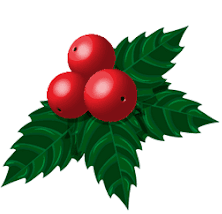 Grudzień jest miesiącem na który czekają wszystkie dzieci. Cały miesiąc  odczuwa się świąteczną atmosferę i radosne oczekiwanie, w czym swój niemały udział będzie miał kalendarz adwentowy z zadaniami do wykonania.Na początku grudnia dzieci przygotowywać się będą na odwiedziny Świętego Mikołaja – przygotują dla niego wierszyk oraz piosenkę Odwiedziny Mikołaja. Zapoznają się również z reniferami – ich trybem życia i miejscem zamieszkania. Nauczą się jak należy dbać o zwierzęta oraz dowiedzą się, jakie zwierzęta można trzymać w domu, a jakich nie.Rybki będą miały okazję zdobyć cenne informacje o bardzo odległych czasach. Dzięki opowiadaniu H. Zdzitowieckiej O czym szeptały iskierki dowiedzą się czym jest i jak powstał węgiel. Poszerzą także swoją wiedzę na temat fascynujących stworzeń – dinozaurów; w realia minionego świata wprowadzi je triceratops Dyzio – forma teatrzyku sylwet. Dzieci wzbogacą swoją wiedzę na temat wyglądu, sposobów poruszania się oraz odżywiania wielkich gadów. Spróbują również narysować kształt dinozaura na tackach z kaszą oraz wykonają dino skamieliny z wykorzystaniem masy solnej. Będą zastanawiać się również dlaczego te wielkie zwierzęta wyginęły. 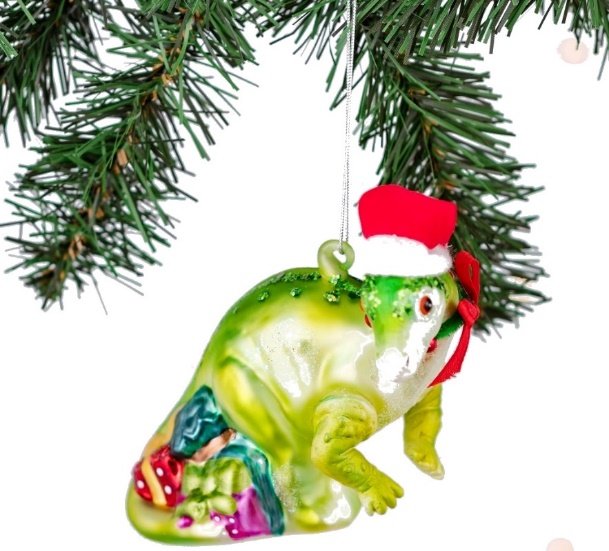 W drugiej połowie miesiąca będzie dominowała tematyka świąteczna. Dzieci poznają tradycje i symbole bożonarodzeniowe oraz sposób nakrywania stołu. Przede wszystkim jednak będą czynnie w nich uczestniczyć – wieszając w sali jemiołę, przystrajając choinkę, wykonując ozdoby choinkowe, śpiewając kolędy i piosenki świąteczne (Za kominem świerszczyk spał), uczestnicząc w tworzeniu szopki i wykonując upominki i kartki świąteczne. Wysłuchają opowiadania Dlaczego wół i osioł są w stajence? oraz zapoznają się z Legendą o choince J. Dymkowskiej (teatrzyk). Rybki zbadają gałązki i szyszki drzew iglastych (świerk, jodła, sosna), zaprojektują szalik dla Świętego Mikołaja oraz poznają nową technikę plastyczną – batik. Nadejście Nowego Roku będzie stanowiło okazję by Rybkom przybliżyć pojęcie czasu, zwrócić uwagę na cykliczność zjawisk w przyrodzie (Bajka o dwunastu braciach), zapoznać  z nazwami miesięcy. Dzieci zastanowią się po co odmierzamy czas i jak – rola kalendarza i zegara.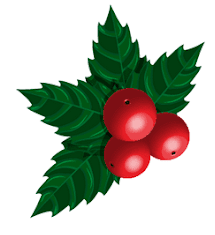 